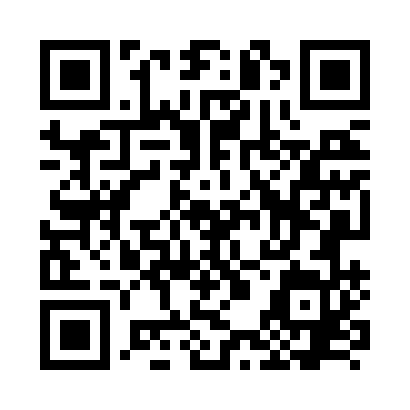 Prayer times for Adelbach, GermanyWed 1 May 2024 - Fri 31 May 2024High Latitude Method: Angle Based RulePrayer Calculation Method: Muslim World LeagueAsar Calculation Method: ShafiPrayer times provided by https://www.salahtimes.comDateDayFajrSunriseDhuhrAsrMaghribIsha1Wed3:455:591:185:198:3710:432Thu3:425:581:185:198:3910:453Fri3:395:561:185:208:4010:484Sat3:365:541:185:208:4210:505Sun3:335:531:185:218:4310:536Mon3:305:511:185:218:4510:557Tue3:275:501:175:228:4610:588Wed3:245:481:175:228:4811:019Thu3:225:471:175:238:4911:0310Fri3:195:451:175:248:5011:0611Sat3:165:441:175:248:5211:0912Sun3:135:421:175:258:5311:1113Mon3:105:411:175:258:5511:1414Tue3:075:391:175:268:5611:1715Wed3:045:381:175:268:5711:2016Thu3:015:371:175:278:5911:2217Fri3:015:351:175:279:0011:2518Sat3:005:341:175:289:0111:2719Sun3:005:331:175:289:0311:2720Mon2:595:321:185:299:0411:2821Tue2:595:311:185:299:0511:2822Wed2:595:301:185:309:0611:2923Thu2:585:291:185:309:0711:2924Fri2:585:281:185:319:0911:3025Sat2:585:271:185:319:1011:3126Sun2:575:261:185:319:1111:3127Mon2:575:251:185:329:1211:3228Tue2:575:241:185:329:1311:3229Wed2:565:231:185:339:1411:3330Thu2:565:221:195:339:1511:3331Fri2:565:221:195:349:1611:34